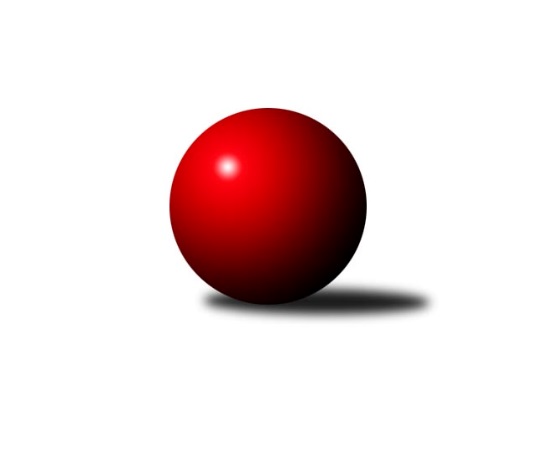 Č.6Ročník 2016/2017	23.10.2016Nejlepšího výkonu v tomto kole: 3413 dosáhlo družstvo: KK SDS Sadská2.KLM A 2016/2017Výsledky 6. kolaSouhrnný přehled výsledků:TJ Sokol Kdyně	- KK Konstruktiva Praha 	6:2	3355:3307	15.0:9.0	22.10.KK SDS Sadská	- SKK Bohušovice	7:1	3413:3146	16.5:7.5	22.10.KK Lokomotiva Tábor	- TJ Slovan Karlovy Vary	3:5	3347:3373	13.0:11.0	22.10.TJ Dynamo Liberec	- TJ Start Rychnov n. Kn.	2:6	3138:3220	11.5:12.5	22.10.Sokol Kolín 	- TJ Sokol Duchcov	0:8	3211:3390	6.0:18.0	22.10.SKK Rokycany B	- KK Kosmonosy 	5:3	3204:3208	13.0:11.0	23.10.Tabulka družstev:	1.	TJ Sokol Kdyně	6	6	0	0	38.0 : 10.0 	89.5 : 54.5 	 3348	12	2.	TJ Start Rychnov n. Kn.	6	4	1	1	32.0 : 16.0 	77.5 : 66.5 	 3326	9	3.	TJ Sokol Duchcov	6	4	0	2	31.0 : 17.0 	87.0 : 57.0 	 3310	8	4.	SKK Bohušovice	6	4	0	2	26.0 : 22.0 	72.0 : 72.0 	 3194	8	5.	TJ Slovan Karlovy Vary	6	4	0	2	26.0 : 22.0 	64.5 : 79.5 	 3238	8	6.	KK SDS Sadská	6	3	0	3	28.0 : 20.0 	81.0 : 63.0 	 3280	6	7.	TJ Dynamo Liberec	5	2	0	3	16.0 : 24.0 	59.0 : 61.0 	 3347	4	8.	SKK Rokycany B	5	2	0	3	15.0 : 25.0 	55.0 : 65.0 	 3242	4	9.	KK Lokomotiva Tábor	6	2	0	4	20.0 : 28.0 	66.5 : 77.5 	 3373	4	10.	KK Kosmonosy	6	2	0	4	19.0 : 29.0 	70.0 : 74.0 	 3209	4	11.	KK Konstruktiva Praha	6	1	1	4	19.0 : 29.0 	67.0 : 77.0 	 3210	3	12.	Sokol Kolín	6	0	0	6	10.0 : 38.0 	51.0 : 93.0 	 3134	0Podrobné výsledky kola:	 TJ Sokol Kdyně	3355	6:2	3307	KK Konstruktiva Praha 	Viktor Pytlík	139 	 139 	 161 	140	579 	 3:1 	 535 	 134	119 	 131	151	Jaroslav Pleticha st.	Michael Kotal	141 	 141 	 134 	141	557 	 2:2 	 554 	 133	123 	 156	142	Václav Posejpal	Václav Kuželík ml.	141 	 140 	 146 	126	553 	 3:1 	 500 	 146	107 	 127	120	Jan Barchánek	Tomáš Timura	119 	 147 	 147 	132	545 	 2:2 	 549 	 133	134 	 137	145	Pavel Kohlíček	David Machálek	136 	 160 	 143 	147	586 	 3:1 	 578 	 154	152 	 141	131	Pavel Wohlmuth	Jiří Benda st.	126 	 137 	 151 	121	535 	 2:2 	 591 	 174	136 	 148	133	Jaroslav Borkovecrozhodčí: Nejlepší výkon utkání: 591 - Jaroslav Borkovec	 KK SDS Sadská	3413	7:1	3146	SKK Bohušovice	Aleš Košnar	158 	 150 	 152 	151	611 	 4:0 	 487 	 139	108 	 120	120	Martin Perníček	Antonín Svoboda	140 	 138 	 125 	144	547 	 2:2 	 544 	 138	127 	 134	145	Milan Perníček	Jan st. Renka st.	142 	 132 	 143 	129	546 	 3:1 	 502 	 128	134 	 129	111	Jaromír Hnát	Václav Pešek	148 	 129 	 152 	147	576 	 3:1 	 505 	 124	136 	 112	133	Lukáš Dařílek	Václav Schejbal	150 	 134 	 142 	128	554 	 1:3 	 551 	 121	144 	 147	139	Tomáš Svoboda	Tomáš Bek	154 	 152 	 135 	138	579 	 3.5:0.5 	 557 	 154	135 	 134	134	Jiří Semerádrozhodčí: Nejlepší výkon utkání: 611 - Aleš Košnar	 KK Lokomotiva Tábor	3347	3:5	3373	TJ Slovan Karlovy Vary	David Kášek	140 	 162 	 148 	142	592 	 3:1 	 578 	 132	134 	 181	131	Tomáš Pavlík	Jaroslav Mihál	130 	 143 	 160 	147	580 	 4:0 	 507 	 128	137 	 117	125	Jaroslav Páv	Ladislav Takáč	148 	 118 	 162 	148	576 	 2:2 	 566 	 151	133 	 147	135	Pavel Staša	Bořivoj Jelínek	155 	 134 	 120 	120	529 	 2:2 	 559 	 153	128 	 140	138	Tomáš Beck st.	Petr Chval	132 	 147 	 127 	118	524 	 1:3 	 579 	 155	140 	 141	143	Václav Hlaváč st.	Miroslav Dvořák	146 	 124 	 141 	135	546 	 1:3 	 584 	 158	150 	 136	140	Václav Krýslrozhodčí: Nejlepší výkon utkání: 592 - David Kášek	 TJ Dynamo Liberec	3138	2:6	3220	TJ Start Rychnov n. Kn.	Ladislav st. Wajsar st.	131 	 138 	 126 	123	518 	 0:4 	 584 	 159	158 	 128	139	Dalibor Ksandr	Agaton Plaňanský ml.	144 	 141 	 129 	126	540 	 4:0 	 472 	 124	115 	 127	106	Martin Holakovský	Vojtěch Trojan	136 	 142 	 126 	126	530 	 2.5:1.5 	 544 	 135	134 	 149	126	Roman Kindl	Roman Žežulka	141 	 121 	 137 	140	539 	 2:2 	 563 	 133	147 	 133	150	Jiří Brouček	Josef Zejda ml.	138 	 120 	 120 	112	490 	 2:2 	 502 	 108	140 	 116	138	Jaroslav Kejzlar	Vojtěch Pecina	115 	 127 	 130 	149	521 	 1:3 	 555 	 151	134 	 142	128	Martin Čihákrozhodčí: Nejlepší výkon utkání: 584 - Dalibor Ksandr	 Sokol Kolín 	3211	0:8	3390	TJ Sokol Duchcov	Jaroslav Hanuš	155 	 137 	 112 	115	519 	 2:2 	 562 	 145	122 	 163	132	Jakub Dařílek	Václav Kňap	138 	 125 	 144 	140	547 	 1:3 	 561 	 133	138 	 146	144	Zdeněk Ransdorf	Jindřich Lauer	130 	 123 	 132 	158	543 	 1:3 	 544 	 142	127 	 138	137	Jiří Semelka	Lukáš Holosko	122 	 120 	 133 	120	495 	 0:4 	 563 	 127	133 	 146	157	Pavel Šporer	Jan Pelák	140 	 157 	 165 	134	596 	 1:3 	 593 	 151	163 	 144	135	Tomáš Štraicher	Jiří Němec	118 	 118 	 148 	127	511 	 1:3 	 567 	 145	135 	 139	148	Josef Pecharozhodčí: Nejlepší výkon utkání: 596 - Jan Pelák	 SKK Rokycany B	3204	5:3	3208	KK Kosmonosy 	Pavel Andrlík ml.	139 	 141 	 123 	131	534 	 2:2 	 518 	 119	131 	 124	144	Jiří Vondráček	Martin Maršálek	114 	 134 	 164 	133	545 	 2:2 	 535 	 133	137 	 133	132	Věroslav Řípa	Václav Fűrst	140 	 155 	 116 	119	530 	 2:2 	 525 	 126	113 	 145	141	Petr Novák	Josef Pauch	136 	 144 	 161 	125	566 	 3:1 	 503 	 122	130 	 121	130	Tomáš Bajtalon	Jan Holšan	136 	 127 	 130 	111	504 	 1:3 	 590 	 159	156 	 128	147	Luboš Beneš	Libor Bureš *1	105 	 131 	 139 	150	525 	 3:1 	 537 	 161	126 	 132	118	Pavel Říharozhodčí: střídání: *1 od 31. hodu Martin ProkůpekNejlepší výkon utkání: 590 - Luboš BenešPořadí jednotlivců:	jméno hráče	družstvo	celkem	plné	dorážka	chyby	poměr kuž.	Maximum	1.	Vojtěch Pecina 	TJ Dynamo Liberec	589.67	382.7	207.0	1.2	2/2	(638)	2.	Tomáš Bek 	KK SDS Sadská	585.25	360.6	224.6	1.8	2/3	(611)	3.	Aleš Košnar 	KK SDS Sadská	577.83	380.5	197.3	1.6	3/3	(611)	4.	Dalibor Ksandr 	TJ Start Rychnov n. Kn.	577.42	376.8	200.7	2.7	4/4	(602)	5.	Karel Smažík 	KK Lokomotiva Tábor	575.50	372.0	203.5	1.5	2/3	(581)	6.	David Machálek 	TJ Sokol Kdyně	573.25	370.5	202.8	2.7	4/4	(586)	7.	Tomáš Pavlík 	TJ Slovan Karlovy Vary	571.17	374.2	197.0	1.5	3/4	(591)	8.	Petr Chval 	KK Lokomotiva Tábor	569.89	370.1	199.8	3.8	3/3	(589)	9.	Zdeněk Ransdorf 	TJ Sokol Duchcov	569.50	374.8	194.8	3.1	4/5	(596)	10.	Miloš Civín 	TJ Sokol Duchcov	569.50	384.1	185.4	3.0	4/5	(600)	11.	Michael Kotal 	TJ Sokol Kdyně	569.17	367.5	201.7	1.5	3/4	(610)	12.	Ladislav Takáč 	KK Lokomotiva Tábor	568.83	366.3	202.5	2.3	2/3	(577)	13.	Petr Fara 	SKK Rokycany B	568.50	374.0	194.5	2.3	4/4	(589)	14.	Jaroslav Mihál 	KK Lokomotiva Tábor	568.25	369.4	198.8	1.9	3/3	(599)	15.	Martin Čihák 	TJ Start Rychnov n. Kn.	567.92	381.4	186.5	1.6	4/4	(590)	16.	Josef Zejda  ml.	TJ Dynamo Liberec	566.50	360.2	206.3	2.3	2/2	(620)	17.	Václav Kuželík  ml.	TJ Sokol Kdyně	566.17	383.3	182.8	2.5	4/4	(576)	18.	Jiří Brouček 	TJ Start Rychnov n. Kn.	562.22	378.4	183.8	2.3	3/4	(583)	19.	Bořivoj Jelínek 	KK Lokomotiva Tábor	561.50	365.0	196.5	1.5	2/3	(615)	20.	Vojtěch Šípek 	TJ Start Rychnov n. Kn.	560.67	367.2	193.4	3.4	3/4	(637)	21.	Jaroslav Kejzlar 	TJ Start Rychnov n. Kn.	560.33	379.4	180.9	3.1	3/4	(612)	22.	Agaton Plaňanský  ml.	TJ Dynamo Liberec	560.00	369.4	190.6	6.1	2/2	(588)	23.	David Kášek 	KK Lokomotiva Tábor	557.92	372.3	185.6	2.8	3/3	(592)	24.	Tomáš Beck  st.	TJ Slovan Karlovy Vary	557.00	369.7	187.3	3.6	4/4	(572)	25.	Antonín Svoboda 	KK SDS Sadská	556.83	363.0	193.8	3.0	3/3	(578)	26.	Josef Pecha 	TJ Sokol Duchcov	556.40	362.0	194.4	2.1	5/5	(567)	27.	Luboš Beneš 	KK Kosmonosy 	556.20	371.3	184.9	3.3	5/5	(590)	28.	Vojtěch Trojan 	TJ Dynamo Liberec	555.50	375.1	180.4	5.6	2/2	(580)	29.	Jiří Vondráček 	KK Kosmonosy 	554.40	368.5	185.9	2.8	5/5	(581)	30.	Tomáš Timura 	TJ Sokol Kdyně	552.00	362.3	189.7	2.8	3/4	(579)	31.	Pavel Šporer 	TJ Sokol Duchcov	551.40	366.8	184.6	3.3	5/5	(569)	32.	Jiří Semerád 	SKK Bohušovice	551.00	362.7	188.3	2.2	3/4	(572)	33.	Václav Schejbal 	KK SDS Sadská	550.50	357.3	193.3	4.0	3/3	(596)	34.	Viktor Pytlík 	TJ Sokol Kdyně	550.33	365.0	185.3	4.8	3/4	(579)	35.	Jiří Němec 	Sokol Kolín 	550.33	373.8	176.6	3.3	4/4	(587)	36.	Jindřich Dvořák 	TJ Sokol Kdyně	550.13	369.4	180.8	5.1	4/4	(593)	37.	Václav Krýsl 	TJ Slovan Karlovy Vary	550.00	365.5	184.5	2.8	4/4	(584)	38.	Jiří Benda  st.	TJ Sokol Kdyně	550.00	369.2	180.8	2.0	3/4	(564)	39.	Václav Hlaváč  st.	TJ Slovan Karlovy Vary	549.83	363.8	186.0	3.3	4/4	(579)	40.	Pavel Kohlíček 	KK Konstruktiva Praha 	548.20	370.0	178.2	6.1	5/5	(589)	41.	Jan Holšan 	SKK Rokycany B	547.33	361.5	185.8	4.8	3/4	(576)	42.	Jaroslav Borkovec 	KK Konstruktiva Praha 	546.00	366.4	179.6	6.3	4/5	(591)	43.	Milan Perníček 	SKK Bohušovice	545.00	361.6	183.4	2.5	4/4	(595)	44.	Václav Fűrst 	SKK Rokycany B	542.17	356.3	185.8	4.3	3/4	(587)	45.	Václav Kňap 	Sokol Kolín 	541.67	354.2	187.5	1.8	4/4	(573)	46.	Libor Bureš 	SKK Rokycany B	540.00	356.0	184.0	3.0	4/4	(559)	47.	Jan Pelák 	Sokol Kolín 	539.75	360.8	179.0	4.3	4/4	(596)	48.	Pavel Andrlík  ml.	SKK Rokycany B	539.67	359.2	180.5	4.3	3/4	(577)	49.	Lukáš Dařílek 	SKK Bohušovice	537.33	368.0	169.3	4.8	4/4	(586)	50.	Pavel Wohlmuth 	KK Konstruktiva Praha 	532.20	363.4	168.8	4.8	5/5	(578)	51.	Tomáš Štraicher 	TJ Sokol Duchcov	531.88	362.4	169.5	5.8	4/5	(593)	52.	Tomáš Svoboda 	SKK Bohušovice	531.00	364.0	167.0	4.5	4/4	(558)	53.	Jindřich Lauer 	Sokol Kolín 	529.75	362.3	167.5	6.0	4/4	(558)	54.	Jaroslav Doškář 	KK Kosmonosy 	527.75	359.8	168.0	5.3	4/5	(539)	55.	Tomáš Bajtalon 	KK Kosmonosy 	527.50	349.3	178.3	4.0	4/5	(566)	56.	Věroslav Řípa 	KK Kosmonosy 	526.30	361.3	165.0	6.0	5/5	(564)	57.	Jiří Semelka 	TJ Sokol Duchcov	526.13	368.3	157.9	8.6	4/5	(544)	58.	Jaroslav Páv 	TJ Slovan Karlovy Vary	523.00	355.4	167.6	3.1	4/4	(555)	59.	Dušan Plocek 	KK Kosmonosy 	521.88	344.8	177.1	5.6	4/5	(540)	60.	Jan st. Renka  st.	KK SDS Sadská	521.67	351.5	170.2	5.3	3/3	(553)	61.	Pavel Staša 	TJ Slovan Karlovy Vary	521.33	352.2	169.2	7.7	3/4	(566)	62.	Radek Jung 	TJ Start Rychnov n. Kn.	521.33	372.3	149.0	8.7	3/4	(546)	63.	Jan Barchánek 	KK Konstruktiva Praha 	518.38	361.3	157.1	4.4	4/5	(531)	64.	Jaromír Hnát 	SKK Bohušovice	514.00	354.5	159.5	5.5	4/4	(529)	65.	Jan ml. Renka  ml.	KK SDS Sadská	508.33	353.3	155.0	10.3	3/3	(571)	66.	Martin Perníček 	SKK Bohušovice	499.67	336.2	163.5	7.5	3/4	(513)		Jakub Seniura 	TJ Start Rychnov n. Kn.	622.00	402.0	220.0	3.0	1/4	(622)		Zdeněk Zahrádka 	KK Konstruktiva Praha 	572.67	375.5	197.2	2.8	3/5	(613)		Petr Miláček 	KK SDS Sadská	572.50	373.5	199.0	4.0	1/3	(603)		Jakub Dařílek 	TJ Sokol Duchcov	570.67	382.7	188.0	3.7	3/5	(586)		Josef Pauch 	SKK Rokycany B	566.00	382.0	184.0	5.0	1/4	(566)		Miroslav Dvořák 	KK Lokomotiva Tábor	565.00	379.3	185.8	1.5	1/3	(587)		Jaroslav Šatník 	Sokol Kolín 	561.00	378.0	183.0	6.0	1/4	(561)		Martin Maršálek 	SKK Rokycany B	559.25	384.3	175.0	6.0	2/4	(572)		Václav Posejpal 	KK Konstruktiva Praha 	554.00	351.0	203.0	3.0	1/5	(554)		Zdeněk Pecina  st.	TJ Dynamo Liberec	549.33	361.3	188.0	1.7	1/2	(564)		Tibor Machala 	KK Konstruktiva Praha 	548.33	368.7	179.7	5.7	3/5	(583)		Václav Pešek 	KK SDS Sadská	546.67	357.7	189.0	4.7	1/3	(576)		Roman Žežulka 	TJ Dynamo Liberec	546.00	368.8	177.3	3.8	1/2	(567)		Ladislav Moulis 	SKK Rokycany B	543.00	369.0	174.0	7.0	2/4	(553)		Pavel Vymazal 	KK Konstruktiva Praha 	542.00	372.0	170.0	3.0	1/5	(542)		Radek Šípek 	SKK Bohušovice	541.00	359.0	182.0	2.5	2/4	(546)		Martin Holakovský 	TJ Start Rychnov n. Kn.	540.00	370.5	169.5	9.0	2/4	(608)		Jan Lommer 	TJ Sokol Kdyně	538.00	379.0	159.0	6.0	1/4	(538)		Ladislav ml. Wajsar  ml.	TJ Dynamo Liberec	537.00	375.0	162.0	6.0	1/2	(537)		Jaroslav Pleticha  st.	KK Konstruktiva Praha 	528.50	358.0	170.5	3.0	2/5	(535)		Roman Kindl 	TJ Start Rychnov n. Kn.	526.50	347.5	179.0	5.0	2/4	(544)		Pavel Říha 	KK Kosmonosy 	526.33	359.2	167.2	3.5	3/5	(544)		Petr Novák 	KK Kosmonosy 	525.00	365.0	160.0	4.0	1/5	(525)		Stanislav Vesecký 	KK Konstruktiva Praha 	520.00	343.0	177.0	3.0	1/5	(520)		Ladislav st. Wajsar  st.	TJ Dynamo Liberec	518.00	359.0	159.0	7.0	1/2	(518)		Vojtěch Zelenka 	Sokol Kolín 	515.00	350.5	164.5	12.0	2/4	(527)		Petr Bystřický 	KK Lokomotiva Tábor	514.00	369.0	145.0	4.0	1/3	(514)		Jaroslav Chvojka 	SKK Bohušovice	513.50	359.0	154.5	7.0	1/4	(526)		Miroslav Handšuh 	TJ Slovan Karlovy Vary	510.25	354.0	156.3	5.5	2/4	(524)		Martin Schejbal 	KK SDS Sadská	509.00	339.0	170.0	5.0	1/3	(509)		Ladislav Šourek 	SKK Bohušovice	503.00	356.0	147.0	12.0	1/4	(503)		Jaroslav Hanuš 	Sokol Kolín 	496.50	339.0	157.5	11.8	2/4	(519)		Václav Webr 	SKK Rokycany B	494.50	348.0	146.5	10.5	2/4	(517)		Arnošt Nedbal 	KK Konstruktiva Praha 	491.00	343.0	148.0	6.0	1/5	(491)		Lubomír Kudrna 	TJ Dynamo Liberec	490.00	340.0	150.0	4.0	1/2	(490)		Pavel Holoubek 	Sokol Kolín 	489.50	350.0	139.5	4.0	2/4	(498)		Lukáš Holosko 	Sokol Kolín 	484.00	326.0	158.0	5.8	2/4	(511)		Petr Bohuslav 	SKK Rokycany B	483.00	344.0	139.0	17.0	1/4	(483)Sportovně technické informace:Starty náhradníků:registrační číslo	jméno a příjmení 	datum startu 	družstvo	číslo startu845	Jaroslav Pleticha st.	22.10.2016	KK Konstruktiva Praha 	3x2628	Václav Posejpal	22.10.2016	KK Konstruktiva Praha 	1x
Hráči dopsaní na soupisku:registrační číslo	jméno a příjmení 	datum startu 	družstvo	Program dalšího kola:7. kolo29.10.2016	so	10:00	SKK Rokycany B - TJ Dynamo Liberec (dohrávka z 2. kola)	5.11.2016	so	10:00	TJ Sokol Kdyně - Sokol Kolín 	5.11.2016	so	10:00	KK SDS Sadská - TJ Sokol Duchcov	5.11.2016	so	10:00	KK Lokomotiva Tábor - KK Kosmonosy 	5.11.2016	so	10:00	TJ Dynamo Liberec - SKK Bohušovice	5.11.2016	so	10:00	TJ Start Rychnov n. Kn. - TJ Slovan Karlovy Vary	5.11.2016	so	13:30	SKK Rokycany B - KK Konstruktiva Praha 	Nejlepší šestka kola - absolutněNejlepší šestka kola - absolutněNejlepší šestka kola - absolutněNejlepší šestka kola - absolutněNejlepší šestka kola - dle průměru kuželenNejlepší šestka kola - dle průměru kuželenNejlepší šestka kola - dle průměru kuželenNejlepší šestka kola - dle průměru kuželenNejlepší šestka kola - dle průměru kuželenPočetJménoNázev týmuVýkonPočetJménoNázev týmuPrůměr (%)Výkon2xAleš KošnarSadská6112xAleš KošnarSadská111.196111xJan PelákKolín5961xJan PelákKolín110.125961xTomáš ŠtraicherDuchcov 5931xTomáš ŠtraicherDuchcov 109.575931xDavid KášekTábor5922xDalibor KsandrRychnov107.745841xJaroslav BorkovecKonstruktiva 5911xLuboš BenešKosmonosy106.215901xLuboš BenešKosmonosy5901xJaroslav BorkovecKonstruktiva 105.84591